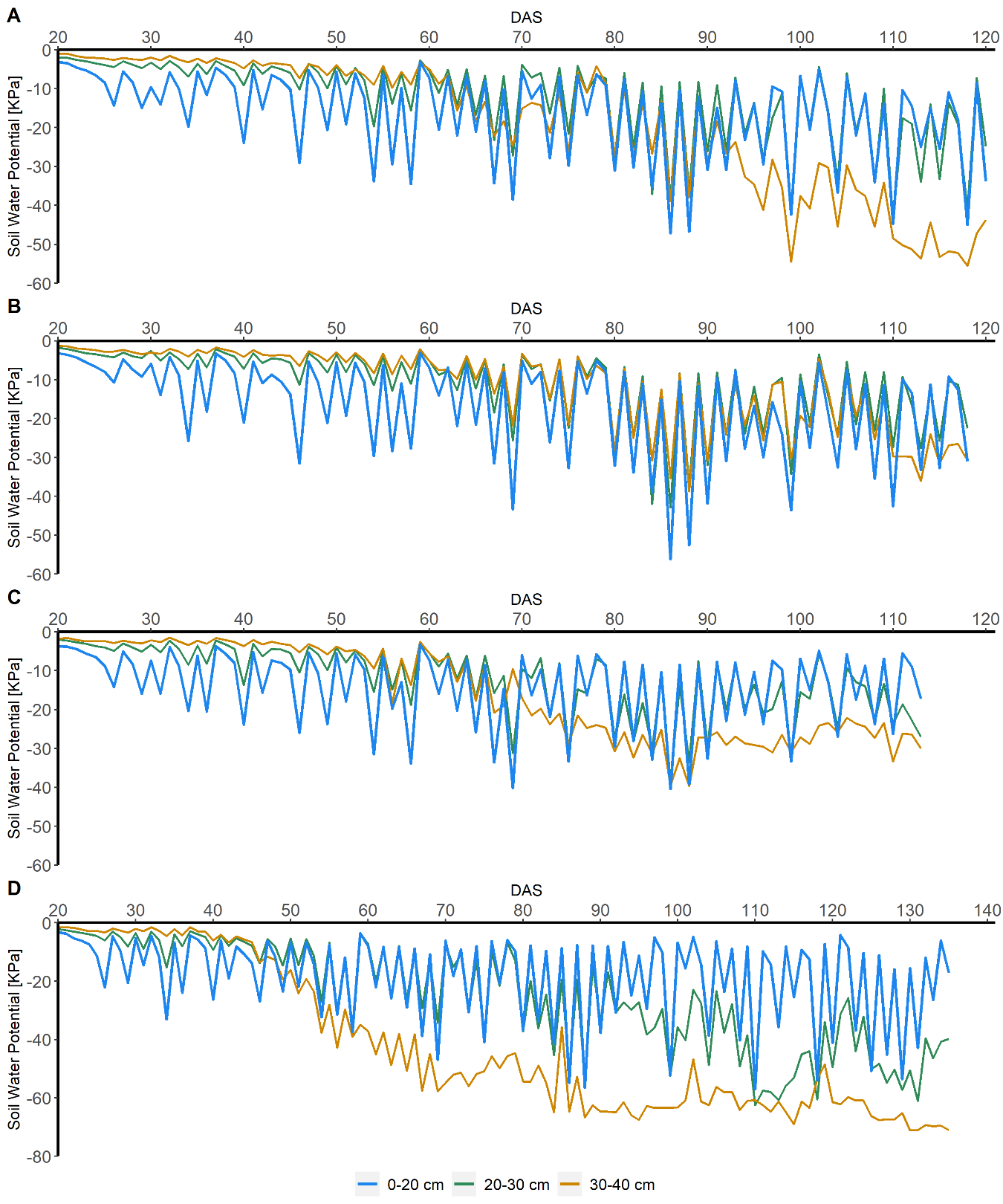 Fig. S1. Soil water potential of the reference management (M1) along the growing season for four upland rice cultivars at three measured depths. A, BRS A501 CL; B, BRS Esmeralda; C, BRS Serra Dourada; D, Rio Paraguai.Table S1. Description of upland rice cultivars used in this trial.EMBRAPA, Empresa Brasileira de Pesquisa Agropecuária; BASF, Badische Anilin & Soda Fabrik.Table S2. Description of water stress management for the upland rice cultivars.M2, 70% of the RM at the flowering stage; M3, 40% of the RM at the flowering stage; M4, 70 % of the RM at the grain-filling stage; M5, 40 % of the RM at the grain-filling stage. RM, 100% of the field capacity.Table S3. Analysis of variance (F-values) for physiological traits among irrigation managements and cultivars.Degrees of freedom, df; net photosynthesis rate, A; stomatal conductance, gs; transpiration, E; intrinsic water use efficiency, iWUE; leaf water potential, LWP; and crop water stress index, CWSI. *Significant at the 0.05 probability level. **Significant at the 0.01 probability level. nsNo significant.Table S4. Analysis of variance (F-values) for grain yield, yield components and water use efficiency and harvest index among irrigation managements and cultivars.Degrees of freedom, df; panicles per plant, PP; spikelets per panicle, SPN; filled grain percentage, FG; 1000-grain weight, TGW; grain yield, GY; water use efficiency, WUE. *Significant at the 0.05 probability level. **Significant at the 0.01 probability level. nsNo significant.CultivarYear released/originDescriptionBRS A501 CL2018/BASF-EMBRAPALong grain, mid-season clearfield variety, tolerant to Kifix herbicide, flowering at 77 days, plant height of 107 cm.BRS Esmeralda2012/EMBRAPALong grain, mid-season conventional variety, flowering at 77 days, camping-resistant, pant height of 103 cm.BRS Serra Dourada2009/EMBRAPALong grain, mid-season conventional variety, flowering at 76 days, Pyricularia oryzae resistant, plant height of 98 cm.Rio Paraguai1992/EMBRAPALong grain, mid-season conventional variety, flowering at 84 days, hardiness to common diseases, plant height of 114 cm.Irrigation managementCultivarImposition of water stress (days after emergence)Stress period (days)M2-M3BRS A501 CL77-9518BRS Esmeralda76-9317BRS Serra Dourada71-8817Rio Paraguai91-11019M4-M5BRS A501 CL96-11014BRS Esmeralda93-10714BRS Serra Dourada89-10314Rio Paraguai111-12615Source of variationdfAgsEiWUELWPCWSIChlorophyll indexDevelopmental stage (T)117.99*1.59ns0.27ns0.08ns0.25ns5.19ns8.63**Irrigation management(M)464.7**13.52**32.70**6.89**29.32**3.79**2.69*Cultivar (C)317.17**6.42**8.12**2.96*7.00**10.91**113.28**T x M4211.57**65.91**144.29**17.74**21.68**38.23**2.22nsT x C36.51**7.61**26.97**9.06**1.89ns23.33**0.77nsM x C123.88**1.37ns1.91*1.35ns2.61**1.39ns1.85*Source of variationdfSPNFGTGWGYWUEIrrigation management (M)414.6**39.8**17.6**66.2**59.1**Cultivar (C)330.0**23.8**96.1**38.1**54.9**M x C120.6ns2.0*2.1*2.0*2.4*